INFORMASI LOWONGAN KERJA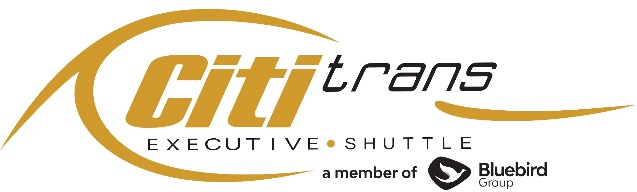 PT. Trans Antar Nusabird (Cititrans Executive Shuttle) membutuhkan segera Talenta untuk mengisi posisi Graphic Designer. Posisi ini bertanggung jawab:Membuat desain dengan memperhatikan unsur seni, visual dan Bahasa.Menciptakan desain yang informative.Menggunakan inovasi untuk mendefinisikan kembali desain dalam deadline waktu.Menyampaikan pesan pemasaran jasa atau produk perusahaan sesuai dengan kebutuhan. Kriteria:Pria/Wanita.Usia maksimal 30 tahun.Pendidikan SMK/ D3/ S1 Desain Grafis, Desain Komunikasi Visual.Fresh Graduate/Semester Akhir dipersilahkan melamar.Memiliki kemampuan software desain grafis (Corel Draw, Photoshop, Adobe Illustrator).Memiliki kemampuan software video (Premiere Pro, Clip, iMovie, Movie Maker) menjadi nilai plus.Memiliki ide kreatif, fresh dan out of the box untuk pembuatan materi promosi baik melalui online maupun cetak.Membuat contoh design berdasarkan acuan yang kami sediakan (terlampir).Bersedia ditempatkan di Bandung.Kirimkan lamaran, CV, Sertifikat keahlian dan hasil karya design melalui email ke:hrd@cititrans.co.idUntuk ukuran email di atas 20 mb, silakan kirimkan link drive.Lamaran kami terima paling lambat tanggal 31 Juli 2019